	اطلاعات لازم جهت مراجعین محترم در بخش ها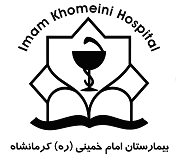 -  در بخش ها افراد با توجه به نوع شغل دارای فرم ها و شرح وظایف متفاوتی هستند ،پزشکان با روپوش سفید و سر پرستاران با روپوش و شلوار و مقنعه  سرمه ای در شیفت صبح پاسخگوی شما می باشند ، پرسنل پرستاری  بخش با روپوش و شلوار سرمه ای و مقنعه و کفش سفید جهت انجام امور درمانی در کنار شما می باشند. کمک بهیاران در بخشها با لباس کرمی حضور دارند و در انجام کارهای پاراکلینیکی و توزیع غذا به شما کمک می نمایند ،منشی با لباس قهوه ای در خصوص تایید بیمه و نداشتن بیمه و امورات ترخیص و پرونده ها و نیروهای  خدماتی با لباسهای طوسی هستند که در امور نظافتی بخش انجام وظیفه می کنند ، - افراد سالم نیز می توانند انتقال دهنده برخی میکروب ها به بیمار شما باشند ، بنابراین در ساعات ملاقات ، از ازدحام بر بالین بیمار خودداری فرمایید.-  در راستای رعایت مطلوب بهداشت و کنترل عفونت موارد زیر رعایت رمایید :1 –  در صورت نیاز شما می توانید جهت خرید مایحتاج خود در محوطه بیمارستان مواد خوراکی و گرفتن کپی به بوفه بیمارستان واقع در محوطه بیمارستان نزدیک درب اصلی ودر مجاورت  واحد نگهبانی مراجعه نمایید.2 –  برای انجام فرایض دینی  در اوقات شرعی ( صبح ،ظهر عصر- مغرب و عشاء) میتوانید به نمازخانه مرکز واقع در حیاط بیمارستان جنب اتاق کارشناسان بیمه و واحد نگهبانی مراجعه فرمایید.3 –  سیستم ارتباط مستقیم بیماران از اتاق بستری با استگاه پرستاری توسط زنگ اظهار پرستار در کلیه اتاقها تعبیه شده و شما می توانید با استفاده از زنگ ارتباط خود را با پرستاری بخش برقرار نمایید.4 –  جهت جلوگیری از هرگونه اشتباه ، مواد غذایی خود را با درج نام برروی آنها در یخچالها قرار دهید و از قرار دادن مواد غذایی در نایلون مشکی یا رنگی خود داری نمایید ( استفاده از نایلون مشکی ممنوع می باشد )5 –  در اقدامات درمانی بیمار از جمله تنظیم سرم بیمار و کم و زیاد کردن آن خود داری شود  ضمنا جهت جلوگیری از آسیب به خود و اطرافیان از دست زدن به وسایل نوک تیز و برنده اکیدا خود داری فرمایید.6 –  آژانس بیمارستان با استفاده از خود روهای سواری و آمبولانس  بر اساس تعرفه  مصوب تاکسیرانی ، همه روزه پاسخگوی نیاز مراجعین محترم جهت هرگونه خدمات انتقال شهری و برون شهری می باشد.7 –  در صورت داشتن هرگونه شکایت ، به واحد رسیدگی به شکایات مرکز واقع در ساختمان امور اداری انتهای حیاط بیمارستان طبقه اول با شما ره تلفن 37210066 تماس حاصل نمایید، در ضمن شما می توانید شکایات و انتقادات خود را به صورت مکتوب در صندوق های مربوطه واقع در بخشها و واحدها ی پاراکلینیک بیندازید و یا به شماره 09383397008شکایت خود را پیامک کنید.8 – جهت اخذ نوبت درمانگاه های تخصصی می توانید با شماره تلفن 37216519و یا مراجعه در ساعت 07:00نوبت پزشک مورد نظر را دریافت کنید . واحد حقوق گیرندگان خدمت